Ministry Team Meeting Agenda/Minutes for 00/00/0000Ministry Team Meeting Agenda/Minutes for 00/00/0000Ministry Team Meeting Agenda/Minutes for 00/00/0000Date:  	mm/dd/yyyy	Date:  	mm/dd/yyyy	PARTICIPANTS: Devotions: MB Partner:MB Partner:PARTICIPANTS: Devotions: MB Email:MB Email:PARTICIPANTS: Devotions: Start Time: End Time:ABSENT:Location:  Location:  ABSENT:Minute Taker: Minute Taker: ABSENT:ITEMS REQUIRING ACTION BY COUNCIL OR MINISTRY BOARD:ITEMS REQUIRING ACTION BY COUNCIL OR MINISTRY BOARD:What you need the EC to do (Motions):What the MB/EC need to know:Future Plans/Ideas:Agenda ItemsMinutes/DiscussionACTION/Who is responsibleStart time/DEADLINEOld BusinessNew BusinessCommunications with CongregationNOTE:  Use Newsletter, Bulletins, Website for announcements.  Use Info Desk for Sign Ups and Event information.  Website requests:Next meeting date: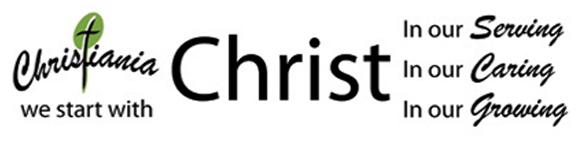 Next Devotion: